Об утверждении Порядка применения к муниципальным служащим Канашского района Чувашской Республики взысканий за коррупционные и иные правонарушенияВ соответствии с Федеральным законом от 2 марта 2007 года № 25-ФЗ «О муниципальной службе в Российской Федерации», Федеральным законом от 25 декабря 2008 года № 273-ФЗ «О противодействии коррупции», Администрация Канашского района Чувашской Республики постановляет:1. Утвердить прилагаемый Порядок применения к муниципальным служащим Канашского района Чувашской Республики взысканий за коррупционные и иные правонарушения.2. Признать утратившими силу постановления администрации Канашского района Чувашской Республики:от 10.10.2012 г. № 562 «Об утверждении Порядка применения к муниципальным служащим Канашского района Чувашской Республики взысканий за коррупционные и иные правонарушения»;от 09.01.2013 г. № 4 «О внесении изменений в Порядок применения к муниципальным  служащим Канашского  района Чувашской Республики взысканий     за    коррупционные     и    иные правонарушения»;от 16.09.2013 г. № 485 «О внесении изменений в Порядок применения к муниципальным служащим Канашского  района Чувашской Республики взысканий     за    коррупционные     и    иные правонарушения»;от 12.12.2013 г. № 704 «О внесении изменений в Порядок применения к муниципальным служащим Канашского  района Чувашской Республики взысканий     за    коррупционные     и    иные правонарушения»; от 14.08.2017 г. № 518 «О внесении изменения в постановление администрации Канашского района Чувашской Республики от 10.10.2012 №562»;от 09.04.2018 г. № 222 «О внесении изменений в Порядок применения к муниципальным служащим Канашского  района Чувашской Республики взысканий     за    коррупционные     и    иные правонарушения»;от 01.10.2018 г. № 634 «О внесении изменений в Порядок применения к муниципальным служащим Канашского  района Чувашской Республики взысканий     за    коррупционные     и    иные правонарушения».3. Контроль за исполнением   настоящего   постановления   возложить на  управляющего делами администрации – начальника отдела организационно-контрольной и кадровой работы администрации Канашского района Владимирову Т.С    	4. Настоящее постановление вступает в силу после его официального опубликования.Глава администрации  района                                                                               В.Н. СтепановУтвержденпостановлениемадминистрацииКанашского районаот 18.05.2020 № 217ПОРЯДОКПРИМЕНЕНИЯ К МУНИЦИПАЛЬНЫМ СЛУЖАЩИМ КАНАШСКОГО РАЙОНАЧУВАШСКОЙ РЕСПУБЛИКИ ВЗЫСКАНИЙ ЗА КОРРУПЦИОННЫЕИ ИНЫЕ ПРАВОНАРУШЕНИЯ1. Общие положения1.1. Настоящим Порядком, в соответствии со статьей 27.1 Федерального закона от 2 марта 2007 года № 25-ФЗ «О муниципальной службе в Российской Федерации», определяется порядок применения к муниципальным служащим Канашского района Чувашской Республики, замещающим должности муниципальной службы в администрации Канашского района Чувашской Республики, взысканий за коррупционные правонарушения и правонарушения, создающие условия для совершения коррупционных правонарушений (далее - иные правонарушения).1.2. Порядок применения дисциплинарных взысканий к муниципальным служащим Канашского района Чувашской Республики, замещающим должности муниципальной службы в администрации Канашского района Чувашской Республики (далее - Порядок), определяется трудовым законодательством Российской Федерации.2. Взыскания за несоблюдение ограничений и запретов,требований о предотвращении или об урегулированииконфликта интересов и неисполнение обязанностей,установленных в целях противодействия коррупции2.1. За несоблюдение муниципальным служащим Канашского района Чувашской Республики, замещающим должности муниципальной службы в администрации Канашского района Чувашской Республики (далее - муниципальный служащий) ограничений и запретов, требований о предотвращении или об урегулировании конфликта интересов и неисполнение обязанностей, установленных в целях противодействия коррупции федеральными законами от 2 марта 2007 года № 25-ФЗ «О муниципальной службе в Российской Федерации», от 25 декабря 2008 года № 273-ФЗ «О противодействии коррупции» и другими федеральными законами, регулирующими вопросы противодействия коррупции, налагаются следующие взыскания:а) замечание;б) выговор;в) увольнение с муниципальной службы по соответствующим основаниям.2.2. Взыскание в виде замечания или выговора может быть применено к муниципальному служащему при малозначительности совершенного им коррупционного правонарушения.3. Увольнение в связи с утратой доверия3.1. Муниципальный служащий подлежит увольнению в связи с утратой доверия в случае совершения следующих правонарушений:3.1.1. Непринятие муниципальным служащим, являющимся стороной конфликта интересов, мер по предотвращению или урегулированию конфликта интересов.3.1.2. Непредставление муниципальным служащим сведений о своих доходах, расходах, об имуществе и обязательствах имущественного характера, а также о доходах, расходах, об имуществе и обязательствах имущественного характера своих супруги (супруга) и несовершеннолетних детей в случае, если представление таких сведений обязательно, либо представление заведомо недостоверных или неполных сведений.3.2. Руководитель структурного подразделения администрации Канашского района Чувашской Республики, которому стало известно о возникновении у муниципального служащего личной заинтересованности, которая приводит или может привести к конфликту интересов, подлежит увольнению (освобождению от должности) в связи с утратой доверия также в случае непринятия им мер по предотвращению и (или) урегулированию конфликта интересов, стороной которого является подчиненный ему муниципальный служащий.4. Порядок применения взысканийза коррупционные и иные правонарушения4.1. Взыскания, предусмотренные разделом 2 и разделом 3 настоящего Порядка, применяются главой администрации Канашского района на основании:а) доклада о результатах проверки, проведенной отделом организационно-контрольной и кадровой работы администрации Канашского района по профилактике коррупционных и иных правонарушений;б) рекомендации комиссии по соблюдению требований к служебному поведению муниципальных служащих администрации Канашского района и урегулированию конфликтов интересов (далее - комиссия по урегулированию конфликтов интересов) в случае, если доклад о результатах проверки направлялся в комиссию по урегулированию конфликтов интересов;в) доклада отдела организационно-контрольной и кадровой работы администрации Канашского района по профилактике коррупционных и иных правонарушений о совершении коррупционного правонарушения, в котором излагаются фактические обстоятельства его совершения, и письменного объяснения муниципального служащего только с его согласия и при условии признания им факта совершения коррупционного правонарушения (за исключением применения взыскания в виде увольнения в связи с утратой доверия);г) объяснений муниципального служащего;д) иных материалов.4.2. До применения взысканий, предусмотренных разделом 2 и разделом 3 настоящего Порядка, главой администрации Канашского района либо уполномоченным им лицом, от муниципального служащего истребуется письменное объяснение. Если по истечении двух рабочих дней указанное объяснение муниципальным служащим не предоставлено, то составляется соответствующий акт.Непредставление муниципальным служащим объяснения не является препятствием для применения взыскания.В случае, если муниципальный служащий признает факт совершения им коррупционного правонарушения, то с согласия муниципального служащего антикоррупционная проверка может не проводиться. В данном случае взыскание за коррупционные правонарушения, за исключением увольнения в связи с утратой доверия, налагается на муниципального служащего на основании доклада о совершении коррупционного правонарушения (не доклада о результатах проверки), в котором излагаются фактические обстоятельства его совершения, и письменного объяснения муниципального служащего.4.3. При применении взысканий, предусмотренных разделом 2 и разделом 3 настоящего Порядка, учитываются характер совершенного муниципальным служащим коррупционного и иного правонарушения, его тяжесть, обстоятельства, при которых оно совершено, соблюдение муниципальным служащим других ограничений и запретов, требований о предотвращении или об урегулировании конфликта интересов и исполнение им обязанностей, установленных в целях противодействия коррупции, а также предшествующие результаты исполнения муниципальным служащим своих должностных обязанностей.4.4. Взыскания, предусмотренные разделом 2 и разделом 3 настоящего Порядка, применяются не позднее шести месяцев со дня поступления информации о совершении муниципальным служащим коррупционного правонарушения, не считая периодов временной нетрудоспособности муниципального служащего, нахождения его в отпуске, и не позднее трех лет со дня совершения им коррупционного правонарушения. В указанные сроки не включается время производства по уголовному делу.4.5. В акте о применении к муниципальному служащему взыскания в случае совершения им коррупционного и иного правонарушения в качестве основания применения взыскания указывается часть 1 или 2 статьи 27.1 Федерального закона от 2 марта 2007 года № 25-ФЗ «О муниципальной службе в Российской Федерации».4.6. Копия распоряжения о применении к муниципальному служащему взыскания с указанием коррупционного правонарушения и нормативных правовых актов, положения которых им нарушены, или об отказе в применении к муниципальному служащему такого взыскания с указанием мотивов вручается муниципальному служащему под расписку в течение пяти дней со дня издания соответствующего распоряжения.4.7. Муниципальный служащий вправе обжаловать взыскание в государственную инспекцию труда и (или) органы по рассмотрению индивидуальных трудовых споров, к которым относятся комиссии по трудовым спорам и суды.4.8. Если в течение одного года со дня применения взыскания муниципальный служащий не был подвергнут новому дисциплинарному взысканию, он считается не имеющим взыскания.4.9. Сведения о применении к муниципальному служащему взыскания в виде увольнения в связи с утратой доверия включаются в реестр лиц, уволенных в связи с утратой доверия, предусмотренный статьей 15 Федерального закона от 25 декабря 2008 года № 273-ФЗ «О противодействии коррупции».ЧĂВАШ РЕСПУБЛИКИНКАНАШ РАЙОНĚНАДМИНИСТРАЦИЙĚЙЫШĂНУ18.05.2020  217 №Канаш хули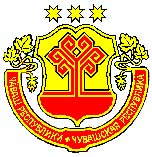 АДМИНИСТРАЦИЯКАНАШСКОГО РАЙОНАЧУВАШСКОЙ РЕСПУБЛИКИПОСТАНОВЛЕНИЕ18.05.2020  № 217город Канаш